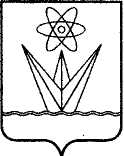 АДМИНИСТРАЦИЯ ЗАКРЫТОГО АДМИНИСТРАТИВНО – ТЕРРИТОРИАЛЬНОГО ОБРАЗОВАНИЯ  ГОРОДА  ЗЕЛЕНОГОРСКА КРАСНОЯРСКОГО КРАЯР А С П О Р Я Ж Е Н И Е17.02.2017             	 	   г. Зеленогорск				     № 378-рО внесении изменений в распоряжение Администрации ЗАТО г. Зеленогорска от 29.09.2014 № 2174-р «Об утверждении состава общественного совета по охранеокружающей среды в г. Зеленогорске»В соответствии с решением Совета депутатов ЗАТО г. Зеленогорска от 23.06.2014 № 55-311р «Об утверждении Положения об общественном совете по охране окружающей среды в г. Зеленогорске», руководствуясь Уставом города, Внести в распоряжение Администрации ЗАТО г. Зеленогорска от 29.09.2014 № 2174-р «Об утверждении состава общественного совета по охране окружающей среды в г. Зеленогорске» изменения, изложив приложение «Состав общественного совета по охране окружающей среды в г. Зеленогорске» в редакции согласно приложению к настоящему распоряжению.Настоящее распоряжение вступает в силу в день подписания и подлежит опубликованию в газете «Панорама». Глава Администрации ЗАТО г. Зеленогорска 		 	        				  А.Я. ЭйдемиллерПриложение к распоряжению Администрации ЗАТО г. Зеленогорскаот 17.02.2017  № 378-рПриложение к распоряжению Администрации ЗАТО г. Зеленогорскаот 29.09.2014 № 2174-рСостав общественного совета по охране окружающей среды в г. ЗеленогорскеКамнев Сергей Владимировичпервый заместитель главы Администрации ЗАТО г. Зеленогорска, председатель совета;Ветров Юрий Леонидовичзаместитель начальника ПТО МУП ТС, заместитель председателя совета;Кабак Наталья Сергеевнаинженер по охране окружающей среды (эколог) 1 категории Муниципального казенного учреждения «Комитет по охране окружающей среды»,секретарь совета;члены совета:Лыспак Александр Ивановичдиректор филиала ПАО «ОГК-2» - Красноярская ГРЭС-2, депутат Законодательного собрания Красноярского края (по согласованию);Гашков Владлен Владимировичстарший инспектор по промышленной безопасности и охране труда филиала ПАО «ОГК-2» - Красноярская ГРЭС-2 (по согласованию);Игнатов Максим Петровичпрезидент Красноярской региональной общественной организации «Краевая федерация рыболовного спорта» (по согласованию);Меркушева Наталья Николаевнаинженер по охране окружающей среды МУП ТС;Михайлов Валерий Сергеевичруководитель приемной Общественного совета Государственной корпорации по атомной энергии «Росатом» в г. Зеленогорске (по согласованию);Тишин Валерий Павловичпредседатель общественной организации Городское общество охотников и рыболововг. Зеленогорска (по согласованию);Трифонова Елена Николаевнадиректор Муниципального казенного учреждения «Комитет по охране окружающей среды»;Харин Егор Михайловичинженер технолог группы ядерной безопасности АО «ПО «Электрохимический завод» (по согласованию);Швалова Ирина Ивановнаинженер по охране окружающей среды филиала ФГБУ ФСНКЦ ФМБА России КБ № 42 (по согласованию);Ширкина Инна Михайловнапедагог-организатор МБУ ДО «ЦО «Перспектива», член Зеленогорского представительства Молодежного отделения Ядерного общества России (по согласованию);Юровский Владимир Кирилловичпредставитель местной общественной организации «Ассоциация советов МКД г. Зеленогорск» (по согласованию).